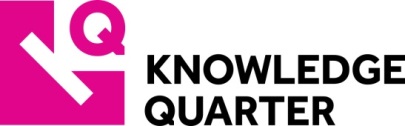 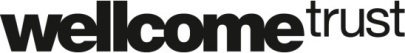 The Knowledge Quarter Community Engagement Sub GroupMarch 2016 Show and Tell EventExpression of interest: Project Demonstrations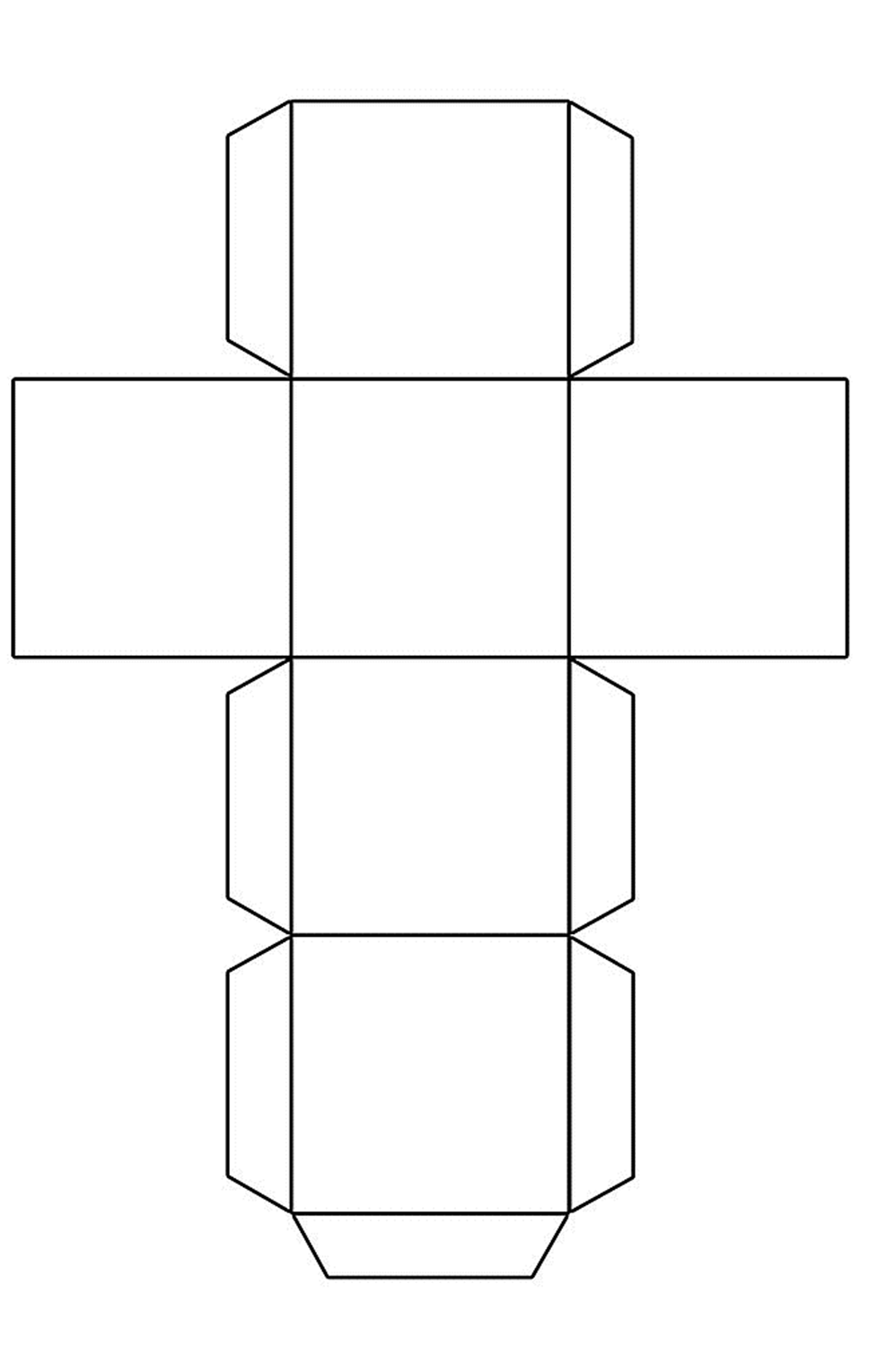 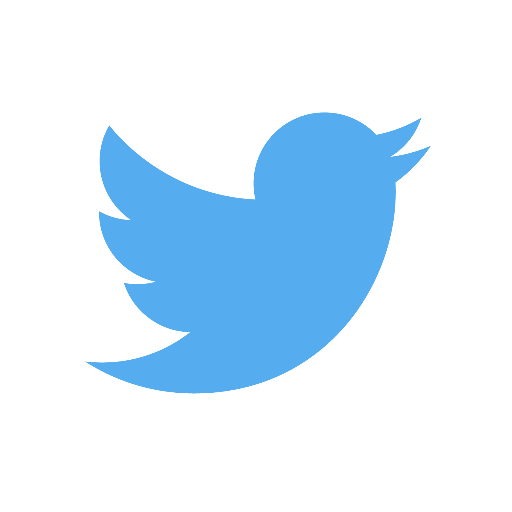 First NameSurnameJob titleEmailTelephone